REGULAMIN WARSZTATÓW DLA DZIECI W RAMACH WAKACJI Z SZDK1. Zajęcia trwać będą od 1 lipca 2020 do 31 lipca 2020 od poniedziałku do piątku w godzinach 11:00-13:00.  2. Uczestnikami mogą być dzieci w wieku szkolnym, od 7 lat włącznie. 4. Zajęcia wakacyjne mają formę warsztatów tematycznych. Liczba miejsc jest ograniczona, do 20 osób dziennie, obowiązują zapisy pod numerem: (68)3762401, 500202518 lub e-mail: szdk@szdk.pl.5. Niezbędne jest wypełnienie karty (Załącznik nr1) i dostarczenie jej w dniu odbywania się danych zajęć. UWAGA! Obowiązuje wypełnienie karty na poszczególne warsztaty. Dzieci bez karty nie mogą uczestniczyć w warsztatach. 6. W miejscu odbywania się warsztatów mogą przebywać wyłącznie zapisani uczestnicy. Rodzice, opiekunowie, niezapisane rodzeństwo NIE MOŻE przebywać jako osoba towarzysząca. Ograniczenie ma na celu zapewnienie maksymalnego bezpieczeństwa sanitarnego wszystkim uczestnikom zajęć oraz pracownikom ze strony Organizatora. 7. Zajęcia odbywać się będą zgodnie z harmonogramem. Opiekun dziecka ma obowiązek przyprowadzić dziecko do SzDK na godzinę 11:00, a następnie odebrać je o godzinie 13:00. Podczas zajęć korzystanie z maseczki nie jest obowiązkowe. 8. Zapisanie dziecka oraz wypełnienie i dostarczenie karty jest równoznaczne z akceptacją niniejszego regulaminu i klauzuli informatycznej.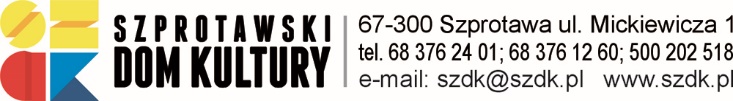 